Uganka tedna – ta teden bomo iskali gozdne živali Gozdna živi v gozdu, poljska na polju, hišna v hiši. Skrije se v kakšno luknjo. Ko se pokaže priložnost, smukne v shrambo. ____________Njena večja sorodnica je košuta. Lovci pozimi nastavljajo hrano. S tem ji pomagajo preživeti. ____________________Na severu živi beli, v Ameriki črni, pri nas pa rjavi. Zimo prespi v brlogu.__________________Nevaren je ovcam, pa tudi jaz bi zbežal pred njim. Podoben je psu, le da je divji.________________Četudi pravimo, da je zvita, se boji volka. ___________________Spada med nočne ptice, saj ponoči dobro vidi. Takrat se odpravi na lov. Njeno oglašanje je skovikanje. Boji se je celo Bedanec._____________Hrani se z muhami, ki jih lovi z lepljivim jezikom. Ena je krastača, druga je rega. Navadna zelena živi v mlaki. __________________Vodna se imenuje kareta. Če jo povozi avto, je nič ne boli. V nevarnosti skrije noge in glavo pod trd oklep.___________________Ima dolg, košat rep, s katerim si pomaga, ko skače z veje na vejo. Na nogah ima močne kremplje, da lažje pleza po deblu. _____________ Na morju ste jih nabirali s školjkami. Gozdni počasi leze po tleh. Hišico vedno nosi s seboj. ________________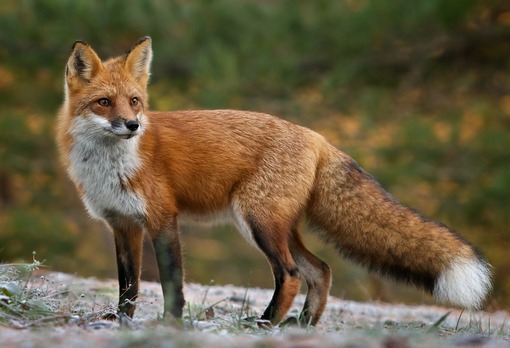 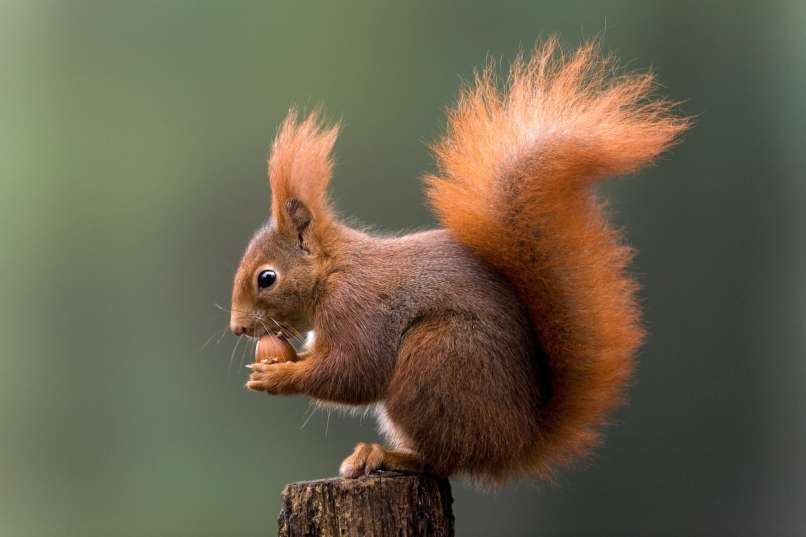 